The contribution title should be in lower case and should be centeredH. Akbulut1, M. Valášková2, L.O. Shyyko1, K.B. Rawat31Department/Research Institute, University, Country; 2Department/Research Institute, University, Country; 3Department/Research Institute, University, Countryabstract.presenting-author@edu.czKindly follow this template to prepare the abstract. It should be limited to 2 pages and should include following items only in this order: Title, Authors, Affiliations, Abstract, Keywords, Introduction, Experimental/Theoretical Study, Results and Discussion, Conclusion, Acknowledgements and References.Full versions of the abstracts will be collected in abstract booklet, which will be published in electronic form with link on conference web or under QR code in the printed abstract booklet. Shortened printed version of the abstracts booklet will be created from full versions and will contain only items: Title, Authors, Affiliations, Abstract, Acknowledgement and Keywords.All abstracts must be submitted to sylva.holesova@vsb.cz.-----------------------------------------------------------------------------------------------------------------------The title should be in Arial font in 15pt size, lower case, bold and should be centered. The title should be as concise as possible. Authors' names should be in Arial font in 14pt size, centered and listed with initials of first names only followed by the last names in full. Commas should separate authors and underline the presenting author. Affiliations should follow on the next line without a blank line and should be in Arial font in 11pt size, centered, separated by semicolons. For each affiliation, the maximum level of detail should be the name of the department/research institute, university/organization and country. Full street addresses should not be included. Superscript numbers should be used to affiliate names to organizations. Numbers should appear after the authors' names and then before each affiliation. The presenting author's email address may be included on the next line and should be italicized and underlined. The inclusion of an email address is optional. Abstracts will be printed in the abstract book as submitted. Therefore if you do not wish your email address to be distributed please do not include it in your abstract.The abstract should be written in English and Times New Roman font in 12pt size and single line spacing should be used for the text. Left and right page margins should be set at  each. All parts of this abstract should use the same styles as the manuscript, please note any differences. Leave a single blank line between paragraphs. Justify paragraphs and do not indent the first line.ABSTRACTThe abstract should state briefly the purpose of research, the principal results and conclusions. The text of this part should be limited to 200 words. This part will be included to shortened printed version of abstract booklet.KEYWORDSImmediately after the abstract provide up to 4 keywords separated by commas.INTRODUCTIONThe introduction should be simple and graspable to colleagues from other fields also. Please mention the novelty of the work and possible application in the introduction. References must be added in the text with superscripts.1EXPERIMENTAL/THEORETICAL STUDYThe specific techniques or procedure used in conducting this study can be explained briefly here. Subheadings can be used to differentiate the different methods in this section.RESULTS AND DISCUSSIONIn this part, try to present the data as concisely and clearly as possible. There should be sufficient information for the reader to understand, but it is not necessary to write an extensive text to explain all the detail.Figures, Tables Scheme or Equations can be included. Figures should be of good quality and high resolution. All figures should be numbered with Arabic numerals, centred and each figure should have a caption typed below the illustration in 10pt size and centred.a)			b)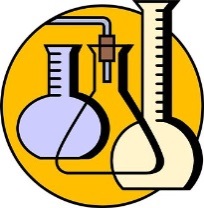 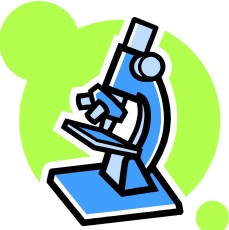 Fig. 1. (a) first picture; (b) second picture.All tables should be numbered with Arabic digits, centered and each table should have a caption. Headings should be placed above tables, justified together with the table. Please, use Times New Roman font in 10pt size for table headings and whole table. Only horizontal lines should be used within a table, to distinguish the column headings from the body of the table, and immediately above and below the table.                                  Table 1.An example of a table.Equations should be indented . There should be one line of space above the equation and one line of space below it before the text continues.a2 + b2 = c2	(1)CONCLUSIONThis short section should summaries the work based on the facts in evidence and point out the main areas covered in the writing. It may also contain the future directions of the work.ACKNOWLEDGMENTSAuthors can acknowledge funding agencies or any person that has made a significant contribution to the work.REFERENCESReferences must be numbered. Keep the same style. References should be written in Times Roman font in 10pt size.1. J. Van der Geer, J.A.J. Hanraads, R.A. Lupton, J. Sci. Commun. 163 (2000) 51–59.2. W. Strunk Jr., E.B. White, The Elements of Style, third ed., Macmillan, New York, 1979.3. G.R. Mettam, L.B. Adams, in: B.S. Jones, R.Z. Smith (Eds.), Introduction to the Electronic Age, E-Publishing Inc., New York, 1999, pp. 281–304.An example of a column headingColumn A (t)Column B (t)And an entry12And another entry34And another entry56